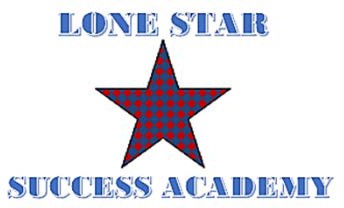 Lone Star Success Academy Meeting Agenda/NoticeThursday, March 21st, 2019 10:30am (CST)********************************************To join the online meeting************************************************Join from PC, Mac, Linux, iOS or Android:  https://rop.zoom.us/j/4550956808Or Telephone:Dial (for higher quality, dial a number based on your current location):US:  +1 646 876 9923 or +1 669 900 6833 or +1 408 638 0968Meeting ID:  432 952 9991Notice is hereby given that on the 18th day of December 2018, the Advisory Board of Lake Granbury Academy Charter School will hold a regular board meeting at 10:30 a.m. at the Lake Granbury Youth Service Program Administration Office, 1300 Crossland Rd, Granbury, TX. The subjects to be discussed, considered, or upon which any formal action may be taken are as listed below. Please note that the sequence of items given in the posting is only approximate and that the order of individual items may be adjusted as necessary.Call to Order and Establish QuorumWelcome and Recognition of Special GuestsAction ItemsConsider approval of Board Minutes for the Meeting held on February 21, 2018Consider approval of the 2018-2019 Teacher Development Waiver Days (calendar)Reports/Discussion ItemsSuperintendent report on: School Personnel School leadership recruitment update Science Teacher resigned (filled- 4/1)IDEA Compliance – Triannual and Related servicesQuality Assurance (QA) review School culture and climate Attendance process update and area of focus Submittal of 6-week report (3rd report) Board ethics document Finance Report - Monthly Financial Report AdjournmentTracy Bennett-Joseph, M.Ed. Lake Granbury Academy Charter School Superintendent 